  Butterfly Nursery School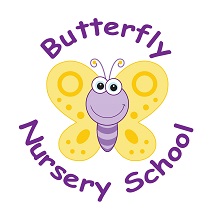 Church RoadHorneSurreyRH6 9LA01342 843655                             POLICY: Allergies and Allergic Reactions (EYFS: 3.45)At Butterfly Nursery School we are aware that children can have allergies which may cause allergic reactions. We will follow this policy to ensure allergic reactions are minimised or where possible prevented and staff are fully aware of how to support a child who may be having an allergic reaction.Staff will be made aware of the signs and symptoms of a possible allergic reaction in case of an unknown or first reaction in a child. These may include a rash or hives, nausea, stomach pain, diarrhoea, itchy skin, runny eyes, shortness of breath, chest pain, swelling of mouth or tongue, swelling to the airways to the lungs, wheezing and anaphylaxis.Information will be passed on by parents from registration form regarding allergic reactions and allergies must be shared with all staff in the nurseryAn allergy register will be kept in the kitchen and office area.The nursery manager must carry out a full Allergy Risk Assessment Procedure with the parent prior to the child starting the nursery. The information must be shared with all staff.All food prepared for a child with a specific allergy will be prepared in an area where there is no chance of contamination and served on equipment that has not been in contact with this specific food type, e.g. nutsThe manager, nursery cook and parents will work together to ensure a  child with specific food allergies receives no food at nursery that may harm them. This may include designing an appropriate menu or substituting specific meals on the current nursery menu.If a child has an allergic reaction to food, a bee sting, plant etc. a first aid trained member of staff will act quickly to administer the appropriate treatment, if appropriate. Parents must be informed and it must be recorded in the incident book.If this treatment requires specialist treatment, e.g. an Epipen, then at least two members of staff working directly with the child and manager will receive specific medical training to be able to administer the treatment to each individual childA sick child above all needs of their family; therefore every effort should be made to contact a family member as soon as possibleIf an allergic reaction is severe a member of staff will summon an ambulance immediately. WE WILL NOT attempt to transport the sick/injured child in our own vehicles.Whilst waiting for the ambulance, we will contact the emergency contact and arrange to meet them at the hospital.A senior member of staff will accompany the child and collect their registration forms, relevant medical sheets, medication and child’s comforterStaff must remain calm at all times; children who witness an allergic reaction may well be affected by it and may need lots of cuddles and reassurance All incidents will be recorded, shared and signed by parents at the earliest opportunity.This policy was adopted onSigned on behalf of the nurseryDate disseminated to staffDate for review